附件3第九届全国青年科普创新实验暨作品大赛江苏赛区智慧社区复赛活动地点示意图活动地点：江苏省科技工作者活动中心（南京市建邺区梦都大街50号东楼，大门入口在黄山路，可在地图软件上搜索“江苏省科学历史文化中心-东北2门”，大门入口有“江苏省科学技术协会”标牌）。距南京南站约10公里、距南京站约15公里。距南京地铁2号线“兴隆大街”站约1.4公里。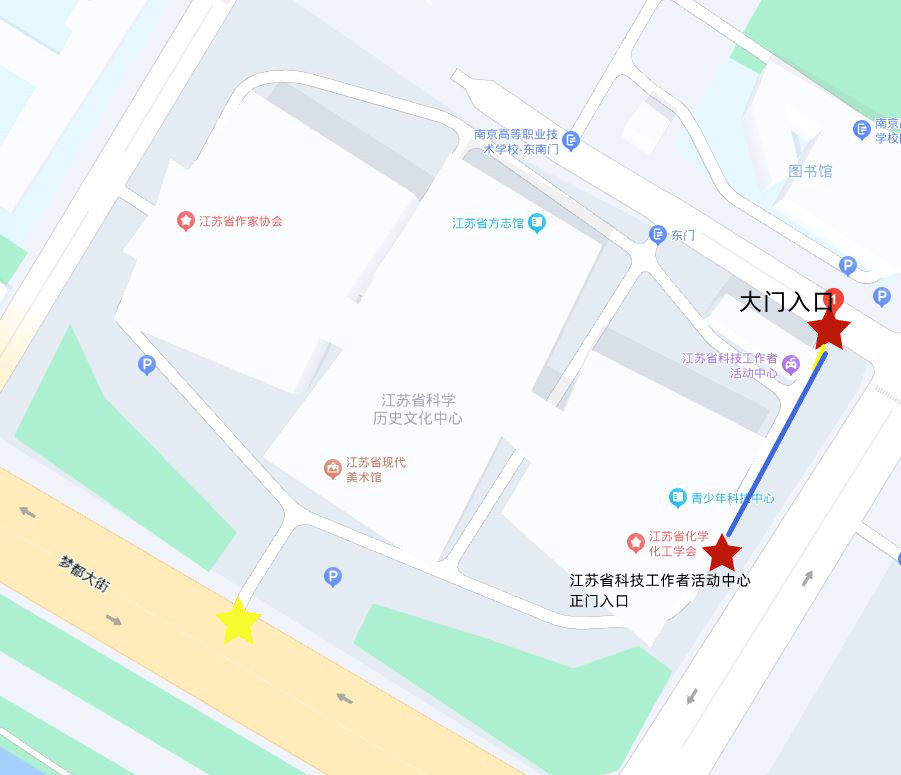 活动中心三楼示意图